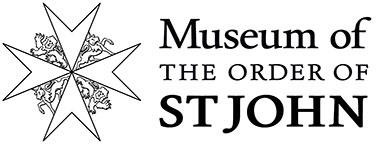 Cadet Oral History Project 2022 Expression of Interest Form: Past Cadets If you are a former St John Cadet and would like to take part in the Museum’s Cadet Oral History Project 2022 please complete this form and return to the Museum team by 17 April 2022. You can email it to museum@sja.org.uk or post to: Museum of the Order of St John, St John’s Gate, St John’s Lane, Clerkenwell, London, EC1M 4DA. Thank you so much for your interest in the project! We will acknowledge all submissions upon receipt and will be in touch with everyone shortly after the 27 April 2022 when the project steering group has reviewed them.If you have any questions please contact us:Email: museum@sja.org.ukTelephone: 020 7324 4005 (Thursday – Saturday, 10am – 5pm)Address: Museum of the Order of St John, St John’s Gate, St John’s Lane, Clerkenwell, London, EC1M 4DAWe will only use the contact details above to contact you regarding the Cadet 2022 Oral History Project or to send you our e-newsletter if you have requested this. Our full privacy policy is published on our website (www.museumstjohn.org.uk). You can contact our Data Protection Officer by emailing data-protection@sja.org.uk if you have any questions. CONTACT DETAILSCONTACT DETAILSNameAddressTelephone numberEmailYOUR CADET EXPERIENCE YOUR CADET EXPERIENCE When were you a Cadet (please give date range, e.g. 1970 – 1975)? How old were you when you joined?Which unit did you attend?What inspired you to become a Cadet? What were your most memorable duties? What skills did you learn? What impact did being a Cadet have on other areas of your life? Did you stay with St John after leaving the Cadets?Yes/NoAre you a member of the St John Fellowship? If yes, please include name of branch. Yes/NoBranch: ORAL HISTORY PROJECTORAL HISTORY PROJECTWould you like to be interviewed by today’s Cadets about your experiences?Yes/NoWould you be happy for your recorded interview to become part of the Museum’s permanent archive?Yes/NoIf we are unable to interview you, would you like to contribute written reminiscences for the archive?Yes/NoDo you have a photograph of yourself when you were a Cadet? Yes/No Are you available in late May/early June to be interviewed? Yes/NoAre you available in late July/early August to be interviewed?Yes/NoAre you able to travel locally to be interviewed?Yes/NoHow did you hear about the Cadet Oral History Project 2022?Would you like to join our e-newsletter to receive monthly updates about the Museum and the Cadet Oral History Project 2022?Please note we can only sign you up if you have provided an email address above. You can unsubscribe at any time. Yes/No